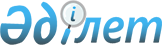 О присвоении наименования составным частям населенных пунктов сельского округа ӘйетРешение акима Тарановского сельского округа Тарановского района Костанайской области от 26 октября 2009 года № 10. Зарегистрировано Управлением юстиции Тарановского района Костанайской области 30 октября 2009 года № 9-18-99.
      Сноска. Заголовок решения изложен в новой редакции на государственном языке, текст на русском языке не меняется решением акима Тарановского сельского округа Тарановского района Костанайской области от 21.05.2018 № 6 (вводится в действие по истечении десяти календарных дней после дня его первого официального опубликования); с изменением, внесенным решением акима сельского округа Әйет района Беимбета Майлина Костанайской области от 21.10.2021 № 13 (вводится в действие по истечении десяти календарных дней после дня его первого официального опубликования).

      Сноска. По всему тексту решения словосочетания "Тарановского сельского округа", "села Тарановское" заменены на "сельского округа Әйет", "села Әйет" решением акима сельского округа Әйет района Беимбета Майлина Костанайской области от 21.10.2021 № 13 (вводится в действие по истечении десяти календарных дней после дня его первого официального опубликования).
      В соответствии с пунктом 1 статьи 35 Закона Республики Казахстан от 23 января 2001 года "О местном государственном управлении и самоуправлении в Республике Казахстан", подпунктом 4) статьи 14 Закона Республики Казахстан от 8 декабря 1993 года "Об административно–территориальном устройстве Республики Казахстан", аким сельского округа Әйет РЕШИЛ:
      Сноска. Преамбула с изменением, внесенным решением акима сельского округа Әйет района Беимбета Майлина Костанайской области от 21.10.2021 № 13 (вводится в действие по истечении десяти календарных дней после дня его первого официального опубликования).


      1. Присвоить наименование безымянным улицам села Әйет сельского округа Әйет:
      1) безымянной улице № 1 - улица 40 лет Победы;
      2) безымянной улице № 2 - улица 50 лет Октября;
      3) безымянной улице № 3 - улица Восточная;
      4) безымянной улице № 4 - улица Жабағы-Батыра;
      5) безымянной улице № 5 - улица Западная;
      6) безымянной улице № 6 - улица Тәуелсіздік;
      7) безымянной улице № 7 - улица Республика;
      8) безымянной улице № 8 - улица Лесопитомник;
      9) безымянной улице № 9 - улица Е. Омарова;
      10) безымянной улице № 10 - улица Мира;
      11) безымянной улице № 11 - улица Набережная;
      12) безымянной улице № 12 - улица Болашақ;
      13) безымянной улице № 13 - улица Е. Өмірзақова;
      14) безымянной улице № 14 - улица Рассвет;
      15) безымянной улице № 15 - улица Садовая;
      16) безымянной улице № 16 - улица Б. Майлина;
      17) безымянной улице № 17 - улица Совхозная;
      18) безымянной улице № 18 - улица Среднее профессионально-техническое училище;
      19) безымянной улице № 19 - улица Степная;
      20) безымянной улице № 20 - улица Строительная;
      21) безымянной улице № 21 - улица Темирбаева;
      22) безымянной улице № 22 - улица Тернопольская;
      23) безымянной улице № 23 - улица Тобольская;
      24) безымянной улице № 24 - улица Целинная;
      25) безымянной улице № 25 - улица Южная;
      26) безымянной улице № 26 - переулок Майлина;
      27) безымянной улице № 27 - улица Новая;
      28) безымянной улице № 28 - улица Школьная.
      Сноска. Пункт 1 – в редакции решения акима Тарановского сельского округа Тарановского района Костанайской области от 21.05.2018 № 6 (вводится в действие по истечении десяти календарных дней после дня его первого официального опубликования). 

      2. Исключен решением акима Тарановского сельского округа Тарановского района Костанайской области от 21.05.2018 № 6 (вводится в действие по истечении десяти календарных дней после дня его первого официального опубликования).


      3. Присвоить наименование безымянным улицам села Оренбургское сельского округа Әйет:
      1) безымянной улице № 1 - улица Восточная;
      2) безымянной улице № 2 - улица Западная;
      3) безымянной улице № 3 - улица Набережная;
      4) безымянной улице № 4 - улица Майлина;
      5) безымянной улице № 5 - улица Строительная.
      4. Настоящее решение вводится в действие по истечении десяти календарных дней после дня его первого официального опубликования.
					© 2012. РГП на ПХВ «Институт законодательства и правовой информации Республики Казахстан» Министерства юстиции Республики Казахстан
				
      Аким сельского округа Әйет

Ф. Аракелян
